		По итогам работы 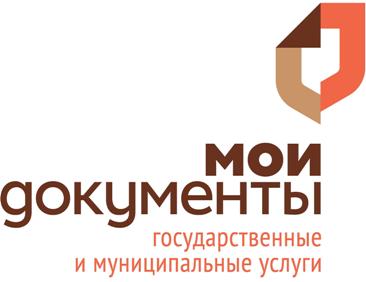    МАУ «Белоярский МФЦ» за 2019 годПо итогам прошедшего года специалисты МФЦ Белоярского района оказали свыше 55 тысяч государственных и муниципальных услуг. Это на 1,8 % больше, чем в 2018 году.  Основная масса услуг была оказана в основном офисе, расположенном в г. Белоярский.Самыми востребованными у населения Белоярского района являются услуги Департамента социального развития автономного округа. Доля обращений по данному ведомству составляет 34 % от общего количества обращений в Белоярский МФЦ.Услуги Федеральной службы государственной регистрации, кадастра и картографии занимают второе место по числу обращений, их количество в 2019 году составило свыше 12,5 тысяч, это 23 % от общего числа услуг. На третьем месте - услуги Министерства внутренних дел. В 2019 году свыше 3,5 тысяч жителей города и района зарегистрировались по месту жительства или пребывания через МФЦ; подали документы для оформления паспорта гражданина РФ на территории РФ – около тысячи заявителей; по получению справок о наличии/ отсутствии судимости – более 2 тысяч.Пользуются спросом в МФЦ услуги Пенсионного фонда.  В 2019 году наиболее востребованной в МФЦ была услуга «Компенсация расходов на оплату стоимости проезда к месту отдыха». Услуга по выдаче/замене СНИЛСа переведена в сегмент электронных услуг, что позволило значительно сократить сроки оказания услуги, и как следствие, увеличение количества обращений. С февраля 2019 года реализовано получение услуги - «Информирование граждан об отнесении к категории граждан предпенсионного возраста». Популярными в Белоярском МФЦ и услуги Федеральной налоговой службы. Наиболее востребованы такие государственные услуги, как «Прием запроса и выдача свидетельства о постановке на учет физического лица в налоговом органе» (в народе – ИНН), «Прием заявления на предоставление льготы по налогу на имущество физических лиц, земельному и транспортному налогам от физических лиц» и «Государственная регистрация юридических лиц, физических лиц в качестве индивидуальных предпринимателей и крестьянских (фермерских) хозяйств». Популярность многофункционального центра и его территориально обособленных подразделений в поселках района растет вместе с количеством предоставляемых услуг.Внедрение новых, востребованных населением, услуг является приоритетным направлением работы учреждения. При существенном росте числа обращений, среднее время ожидания в очереди за 2019 год удалось снизить на 18 % (в 2018 году – 2 мин. 35 сек., в 2019 – 0 мин. 42 сек.).Сегодня 99,25 % Белоярцев говорят о том, что они удовлетворены работой многофункционального центра и его территориально обособленных подразделений, а мы в свою очередь благодарим их за оказанное доверие к нам.
